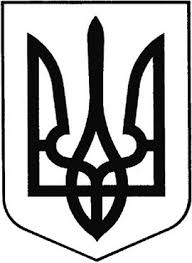 ГРЕБІНКІВСЬКА СЕЛИЩНА РАДАБілоцерківського району Київської областіVIII скликанняРІШЕННЯ від 22 грудня 2023 року               смт Гребінки                    № 720-30-VIIIПро затвердження порядку денного пленарного засідання тридцятоїчергової сесії Гребінківської селищної ради VIII скликання Відповідно до ст. 26 Закону України «Про місцеве самоврядування в Україні», Гребінківська селищна рада VIII скликанняВ И Р І Ш И Л А :Затвердити порядок денний пленарного засідання тридцятої чергової сесії Гребінківської селищної ради VIII скликання (Додаток).Селищний голова 					Роман ЗАСУХАДодаток до рішення Гребінківської селищної ради від 22 грудня 2023 року №720-30-VIIIПОРЯДОК ДЕННИЙпленарного засідання тридцятої  чергової сесії Гребінківської селищної ради VIII скликанняПро затвердження порядку денного пленарного засідання тридцятої чергової сесії Гребінківської селищної ради VIII скликання Доповідає: ЗАСУХА Роман Валерійович – селищний голова2. Про укладання угоди про міжбюджетні трансферти між місцевими бюджетами.Доповідає: ШВИДКА Валентина Дмитрівна – начальник Відділу фінансів Гребінківської селищної ради3. Про внесення змін до «Програми розвитку, функціонування та підтримки (фінансової) комунального некомерційного підприємства «Гребінківська центральна лікарня» Гребінківської селищної ради на 2021-2023 роки (зі змінами) затвердженої рішенням Гребінківської селищної ради від 21.05.2021 року № 187-06-VIIIДоповідає: ГОЛУБ Олена Анатоліївна – Генеральний директор КНП «Гребінківська центральна лікарня»4. Про розгляд звернення трудового колективу КНП « Гребінківська центральна лікарня»5. Про затвердження плану роботи селищної ради Гребінківської селищної територіальної громади на 2024 рікДоповідає: ЛИСАК Віталій Олександрович – секретар Гребінківської селищної ради.6. Про затвердження штатного розпису апарату Гребінківської селищної ради та її виконавчих органів на 2024 рік Доповідає: ТИХОНЕНКО Олена Володимирівна – Керуюча справами (секретар) виконавчого комітету Гребінківської селищної ради7. Про доповнення Переліку першого та другого типів об’єктів комунальної власності Гребінківської селищної територіальної громади, що підлягають передачі в оренду та затвердити його в новій редакції8. Про намір передати в оренду нерухоме майно комунальної власності Гребінківської селищної ради нежитлові приміщення загальною площею 31,2 кв.м по вул. Київська, будинок 91/2 в смт Гребінки Білоцерківського району Київської області9. Про намір передати в оренду нерухоме майно комунальної власності Гребінківської селищної ради нежитлові приміщення загальною площею 39,5 кв.м по проспекту Науки, будинок 2 в смт Гребінки Білоцерківського району Київської області, що підлягають передачі в оренду без проведення аукціонуДоповідає: СЛОБОДЕНЮК Людмила Анатоліївна – начальник відділу – головний архітектор відділу з питань земельних відносин та архітектури10. Про затвердження фінансового плану Державного житлово-експлуатаційного підприємства «Дослідницьке» Гребінківської селищної ради на 2024 рікДоповідає: ВОЙТЕНКО Оксана Юріївна – Директор ДЖЕП «Дослідницьке»11. Про затвердження фінансового плану Комунального підприємства «Гребінківське ЖКГ» на 2024 рікДоповідає: ПАРФЬОНОВ Михайло Сергійович - Директор КП «Гребінківське ЖКГ»12. Про внесення змін до Програми підтримки Військовослужбовців, які зараховані для проходження Військової служби під час мобілізації до Збройних Сил України та інших військових формувань для захисту України від збройної агресії російської федерації, учасників бойових дій, осіб з інвалідністю внаслідок війни, членів сімей загиблих (померлих) ветеранів війни, членів сімей загиблих (померлих) Захисників чи Захисниць України, зареєстрованих на території Гребінківської селищної територіальної громади на 2023-2025 роки, затвердженої рішенням Гребінківської селищної ради від 06.07.2023 року № 636-25-VIIIДоповідає: ЛИСАК Оксана Михайлівна – Начальник відділу соціального захисту та соціального забезпечення населення Гребінківської селищної ради13. Про внесення змін до Програми соціально-економічного та культурного розвитку Гребінківської селищної територіальної громади на 2023 рікДоповідає: РУДЕНКО Василь Миколайович – начальник відділу економічного розвитку, житлово-комунального господарства, капітального будівництва та інфраструктури апарату виконавчого комітету Гребінківської селищної ради.14. Про внесення змін до рішення Гребінківської селищної ради від 22.12.2022 р. № 532-21-VIII «Про бюджет Гребінківської селищної територіальної громади на 2023рік» (код 1054000000)15. Про бюджет Гребінківської селищної територіальної громади на 2024 рік (код 1054000000)Доповідає: ШВИДКА Валентина Дмитрівна – начальник Відділу фінансів Гребінківської селищної ради16. Про розгляд депутатського звернення ЛУЦЕНКА В.П. щодо Звернення до Президента України, Верховної Ради України, Кабінету Міністрів України 17. РізнеСелищний голова						Роман ЗАСУХА